University Curriculum Council 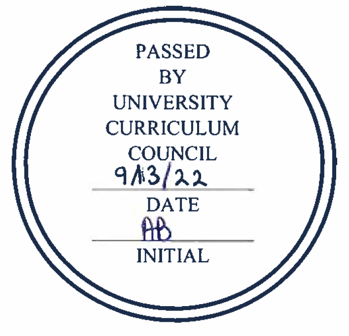 Approved Programs September 13, 2022PROGRAM CHANGESHonors Tutorial CollegeProgram Code: BS1901Program Name: BS Environmental & Plant Biology HTCDepartment/School: Environmental & Plant Biology Contact: Sarah Wyatt wyatts@ohio.edu & Rebecca Snell snell@ohio.edu Desired Start Date: Fall 2022We propose to change the Physics requirement from PHYS 2051 & 2052 to PHYS 2001 & 2002. We are removing the requirement for CHEM 3060 (Organic Chemistry 2) and adding a choice for advanced chemistry, i.e., CHEM 3050 or CHEM 2410. We are also removing the requirement for MATH 3202 (second semester of calculus); the course is not necessary. In addition, we are expanding the choices for the BIOS 3XXX to include more flexibility i.e., BIOS/GEOG/GEOL 3XXX to better meet the needs of the PBIO students. Finally, we are formalizing a requirement for three (3) additional PBIO courses at the 2000 level or above. Students already take many of our upper-division courses, so actually it doesn't change the current practice, just formalizes it.There is no overall change in credit hours. Honors Tutorial CollegeProgram Code: BS1948Program Name: Geological Sciences HTCDepartment/School: Geological SciencesContact: Keith Milam milamk@ohio.edu & Beth Novak novakb@ohio.edu Desired Start Date: Fall 2022We are altering two requirements based on course availability and curricular need and adding a new more flexible intermediate requirement. a. Remove GEOL 3050 Statistical Methods in Geology from the Geological Sciences Core and create a new statistics requirement to give students choice. b. Remove GEOL 3092J Geowriting from the Geological Sciences Core because it is seldom offered. Students will still meet HTC Advanced Writing requirement by taking any J course. c. Remove GEOL 3400 Principles of Paleontology from the Geological Sciences Core because it is seldom offered and create a new intermediate elective requirement to give students choice. d. Remove GEOL 4660 Geodynamics from the Geological Sciences Core because it is seldom offered. Add an additional course to the 4000-level electives requirement to replace these hours. e. GEOL 4960 Field Geology was a 6-credit hour course that has been broken into two new courses. GEOL 4610 Regional Field Geology (3) and GEOL 4650 Geologic Methods (3) should replace GEOL 4960 in the Geological Sciences Core. This results in a 3-credit hour difference to the program.Arts & Sciences Program Code: MS2111Program Name: Plant BiologyDepartment/School: Environmental and Plant BiologyContact: Jared DeForest deforest@ohio.edu Desired Start Date: Fall 2022We are seeking the following changes to provide clarity and help meet assessment learning outcomes. We propose to require Writing in the Life Sciences (PBIO 5180) and Statistical Methods in Plant Biology (PBIO 5150). Also, to allow more specialization, we propose a MS student only needs to take one course from 2 of the 3, sub-disciplines (Organismal Botany, Cell/Molecular Biology, or Plant Ecology). Changes are also proposed to simplify and create equity with our seminar requirements. There is no change in credit hours. NEW PROGRAMS/CERTIFICATESHealth Sciences & Professions Program Code: CTX42GProgram Name: Quality Improvement in HealthcareDepartment/School: Social & Public HealthContact: Cristina Popescu cristinap@ohio.edu This 9-credit hour certificate will highlight the concepts and terminology associated with the delivery of quality in the U.S. healthcare system, trends in quality improvement, and Lean and Six Sigma methodologies. The certificate will create a strong foundation in the concepts and interactions of cost, quality, and access to care within the U.S. healthcare system, the theoretical models and transformation of quality improvement over time, the structure, function, and goals of healthcare teams, the fundamental principles of Lean and Six Sigma methodologies, and provide students with problem-solving tools utilized across quality improvement strategies. The courses under the certificate cover the body of knowledge for the Certified Quality Improvement Associate (CQIA) exam by the American Society for Quality (ASQ). The intended audience for this certificate is any healthcare professional, either degree-seeking or non-degree seeking, who has an interest in expanding his/her/their knowledge and credentials in the area of quality improvement. This certificate has no implications for current resources. The three courses included in this certificate already exist and are already taught.HLTH 5850 Quality Improvement in Healthcare (3)HLTH 6100 Evaluation & Quality Improvement in Healthcare (3)PM 6600 Lean Six Sigma (3)Health Sciences & Professions Program Code: NDAXX5Program Name: AGP for Master of Health AdministrationDepartment/School: Social & Public HealthContact: Cristina Popescu cristinap@ohio.edu This accelerated graduate pathway is being created to attract exceptional undergraduate students who have an interest in pursuing a graduate degree in health administration (MHA). These students will be eligible to apply at 75 credit hours and eligible to start the program at senior-status (at least 90 credit hours). Students who are accepted to the MHA will be completing their final year of coursework for their undergraduate degree. Up to 9 graduate credit hours (three 3-credit hour graduate courses) can be applied to the undergraduate credit hours. The graduate courses will not be used to replace core health administration courses in the undergraduate program. The graduate courses can count towards undergraduate elective courses and will be applied to the undergraduate 120-credit hour graduation requirement.Students are eligible to apply to the MHA program when they complete 75 UG credit hours inclusive of completing HLTH 2170. A requirement of admission is the completion of HLTH 3400. Students can apply to the program before they have completed HLTH 3400, but it is expected that students will complete HLTH 3400 before they start the project.HLTH 6010, which is the first course in the program, can be taken before the conferral of the bachelor’s degree. It is the only prerequisite for the MHA courses. The program operates on a carousel model with rotating courses, so we cannot specify which courses will be available each term. However, students can choose from the following courses: HLTH 6020, HLTH 6030, HLTH 6040, HLTH 6080, HLTH 6100, HLTH 6210, HLTH 6280, HLTH 6300, HLTH 6350, HLTH 6480.  The only course that cannot be taken for credit is HLTH 6380 since this is the capstone course and must be taken last.EXPEDITEDNANOTIFICATIONSProgram Suspensions/ ClosuresPatton College of Education The Patton College of Education Department of Teacher Education is requesting to suspend admissions and close the Special Education/ Non-Certification (ME6249) program track. This suspension only includes this major code within the Special Education program area. The other graduate Special Education programs are not included in this suspension. There are no students enrolled in this major code. Arts & Sciences Degree title and Name of program: OR4415 PaleontologyDate on which the program will stop taking NEW students: Fall 2022 (immediately)Number of students currently in the program: 14 students as of 18 August 2022Last date the last student will be awarded the degree/certificate/credential: May2024Teach out-Individual teach-out plans are being made for each student. However, students who have taken no classes will not be able to obtain the minor. They will be notified as soon as the program is suspended. Students who have not taken GEOL 3400 Paleontology will be allowed to substitute GEOL 4460. The latter is the course with the most overlap with 3400 that we still offer. It is not a good substitute, but we lack the staff to offer other possibilities. Students will still be able to fulfill other requirements of the minor, including taking one advanced elective course. They will have a few classes to pick from, but again staffing is a problem. Individual accommodations will be provided if necessary. Heritage College of MedicineThe Heritage College is suspending admission to CTBISO Certificate in Bioethics & Society, effective 7/20/22. The certificate was never advertised, and no students were ever enrolled in the program.  Heritage College of MedicineThe Heritage College is suspending admission to CTHLPM- AOA Health Policy Certificate, effective 7/20/22. The certificate stopped taking students in 2012. There have been no students in this program for 10 years. College of BusinessThe College of Business is eliminating the Sport Management Pre-Major (ND8840). It is an antiquated program code that is no longer in use. Program RelocationArts & Sciences The Technology & Society Certificate is being relocated from the Department of Economics to the Department of History within the College of Arts and Sciences. The motivation for the relocation is to align the administration and teaching of the core courses in the certificate. The certificate currently includes three core courses, of which students are required to take one. Two of these courses are in History (the third is a CAS course only offered once in 2015). Therefore, to better coordinate the needs of the certificate program, including the design and assessment of learning outcomes, with the teaching objectives of the Department of History, it makes sense to relocate the program.Program ExpansionsPatton College of Education This letter serves as notification to the UCC Program Committee of our intent to expand the Equine Studies program to the Chillicothe, Eastern, Lancaster, and Zanesville campuses. The program is currently based on the Southern campus. Coursework in the program is already offered asynchronously online, with sections shared between RHE and e-Campus; therefore, no additional faculty, staff, or resources are needed to support this expansion. This change will allow RHE students to enroll in the program regardless of home campus, resulting in an overall increase in enrollment. Once approved by UCC, notification will be submitted to the Ohio Department of Higher Education.Arts & SciencesThe Department of Sociology and Anthropology enthusiastically supports the expansion of BA4253 Sociology Criminology and BA4254 Sociology Pre-Law to OHIO’s five regional campuses. The opportunity has been repeatedly discussed over time, culminating with voices of positive support in the faculty meeting on August 28, 2022. Supporters include both Athens-based and RHE-based faculty.Arts & SciencesThis memo serves as a notification of interest to expand the Bachelor of Science in Psychology program to OHIO’s five regional campuses: Chillicothe, Eastern, Lancaster, Southern, and Zanesville. After engaging in conversations with university leadership and the College of Arts & Sciences, reviewing student-reported interest (via survey in Spring 2022), and considering student enrollment trends, we believe this program has the potential to serve regional campus student and community interests while simultaneously supporting increased enrollment.